Client Intake Form – Therapeutic Massage Wellness CenterPersonal InformationName _____________________________________________________ email __________________________________Phone (Cell) ____________________________________ Phone (Home) _______________________________________Address ___________________________________________________________________________________________City ______________________________________________________ State __________   Zip _____________________Date of Birth ___________________________________ Occupation __________________________________________Emergency Contact _______________________________________________ Phone _____________________________The following information will be used to help plan safe and effective massage sessions.Please answer the questions to the best of your knowledge.Date of Initial Visit ___________________________________________________________________________________Have you had a professional massage before?     Yes        No If yes, how often do you receive massage therapy?  ______________________________________________Do you have any difficulty lying on your front, back, or side?   Yes     No If yes, please explain _______________________________________________________________________Do you have any allergies to oils, lotions, or ointments?  Yes    No If yes, please explain _______________________________________________________________________Do you have sensitive skin?  Yes   No Are you wearing contact lenses   dentures   a hearing aid ?Do you sit for long hours at a workstation, computer, or driving?  Yes   No If yes, please describe ______________________________________________________________________Do you perform any repetitive movement in your work, sports, or hobby?  Yes   No If yes, please describe ______________________________________________________________________Do you experience stress in your work, family, or other aspect of your life?  Yes   No If yes, how do you think it has affected your health?Muscle tension  anxiety   insomnia   irritability   other ________________________________________Is there a particular area of the body where you are experiencing tension, stiffness, pain or other discomfort?  Yes   No If yes, please identify _______________________________________________________________________Do you have any particular goals in mind for this massage session?  Yes   No If yes, please explain _______________________________________________________________________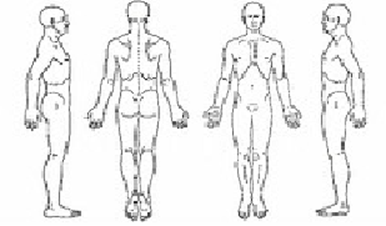    Circle any specific areas you would like the massage therapist to concentrate on during the sessionMedical HistoryIn order to plan a massage session that is safe and effective, I need some general information about your medical history.Are you currently under medical supervision?  Yes   No If yes, please explain ___________________________________________________________________________Do you see a chiropractor?  Yes   No      If yes, how often?  ______________________________________________Are you currently taking any medication?  Yes   No If yes, please list _______________________________________________________________________________Please check any condition listed below that applies to you:  contagious skin condition	   	   phlebitis  open sores or wounds	   	   deep vein thrombosis/blood clots  easy bruising		    	   joint disorder/rheumatoid arthritis/osteoarthritis/tendonitis  recent accident of injury	  	   osteoporosis  recent surgery		   	   epilepsy artificial joint		   	   headaches/migraines  sprains/strains		  	   cancer  current fever		    	   diabetes  swollen glands		    	   decreased sensation  allergies/sensitivity		    	   back/neck problems  heart condition		    	   Fibromyalgia  high or low blood pressure       	   TMJ  circulatory disorder		    	   carpal tunnel syndrome  varicose veins		    	   tennis elbow  atherosclerosis		   	   pregnancy   if yes, how many months?Please explain any condition that you have marked above _________________________________________________________________________________________________________________________________________________Is there anything else about your health history that you think would be useful for your massage practitioner to know to plan a safe and effective massage session for you?  ____________________________________________________________________________________________________________________________________________________Draping will be used during the session – only the area being worked on will be uncovered.Informed written consent must be provided by parent or legal guardian for any client under the age 17.I, ________________________________(print name) understand that the massage I receive is provided for the basic purpose of relaxation and relief of muscular tension.  If I experience any pain or discomfort during this massage session, I will immediately inform the therapist so that the pressure and/or strokes may be adjusted to my level of comfort.  I further understand that massage should not be construed as a substitute for medical examination, diagnosis, or treatment and that I should see physician, chiropractor or other qualified medical specialist for any mental or physical ailment that I am aware of.  I understand that massage therapists are not qualified to perform spinal or skeletal adjustments, diagnose, prescribe, or treat any physical or mental illness, and that nothing said in the course of the session given should be construed as such.  Because massage should not be performed under certain medical conditions, I affirm that I have stated all my known medical conditions, and answered all questions honestly. I agree to keep the therapist updated as to any changes in my medical profile and understand that there shall be no liability on the therapist’s part should I fail to do so.  I understand that any illicit or sexually suggestive remarks or advances made by me will result in immediate termination of the session.  I also understand that the License Massage Therapy reserves the right to refuse to perform massage on anyone whom he/she deems to have a condition for which massage is contraindicated.Signature of client _____________________________________________________________ Date ______________________Signature of Massage Therapist __________________________________________________ Date ______________________